Trabajo evaluado parcialmente Nº2Unidad evaluada: La publicidadObjetivo: Realizar un video publicitario (promocionar cualquier producto)Nombre del estudiante: Instrucciones: El siguiente trabajo busca evaluar y calificar el logro de los aprendizajes alcanzados. Para esto debes realizar todas y cada una de las actividades propuestas, en formato digital o físico, y luego; si es digital, guardar el archivo, con el nombre de la asignatura, curso y estudiante; y si es físico sacarle una fotografía con el celular (nítida y que se vea bien). Finalmente enviar vía correo el archivo digital o la fotografía, incluyendo en el asunto la asignatura y el nombre del estudiante. Puntaje total: 24 puntos.Escoger un producto a promocionarRealizar un video publicitario del producto elegidoEl video debe ser creativoEl video debe tener un guiónEl audio debe ser entendibleRecuerda que al finalizar debes enviar tu evaluación al siguiente correo al día siguiente de la fecha indicada en el calendario.quintobasicocolegiosaopaulo@gmail.com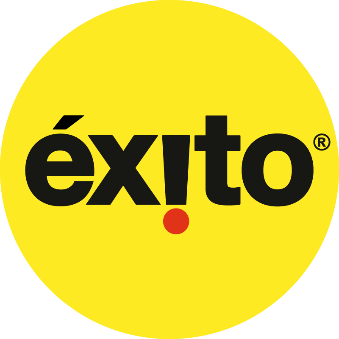 Criterio24 6PuntuaciónPreparaciónNo existe un guión  o está malorganizadoEl guión está incompleto o pobremente organizado.El guión está bien diseñado y  organizado.Edición de  sonidoEl audio es inaudible o no está presenteen el archivo.El audio está editado de manera muy elemental o tiene demasiado ruido.El audio está correctamente  editado y se aplicó todos losrecursos correspondientes.Edición de  videoEl video está sin          editar o mal organizado.El video está editado de manera muy básica o con aplicaciones mal realizadas.Vídeo con muy buena edición, utilizando las aplicaciones correspondientes, sin abusar de ellas.OriginalidadEl video no es nada originalEl video presenta una originalidad media, usando ideas ya vistasEl producto demuestra gran  originalidad. Las ideas son creativas e ingeniosas.TOTALTOTALTOTALTOTAL